ATSV Othetal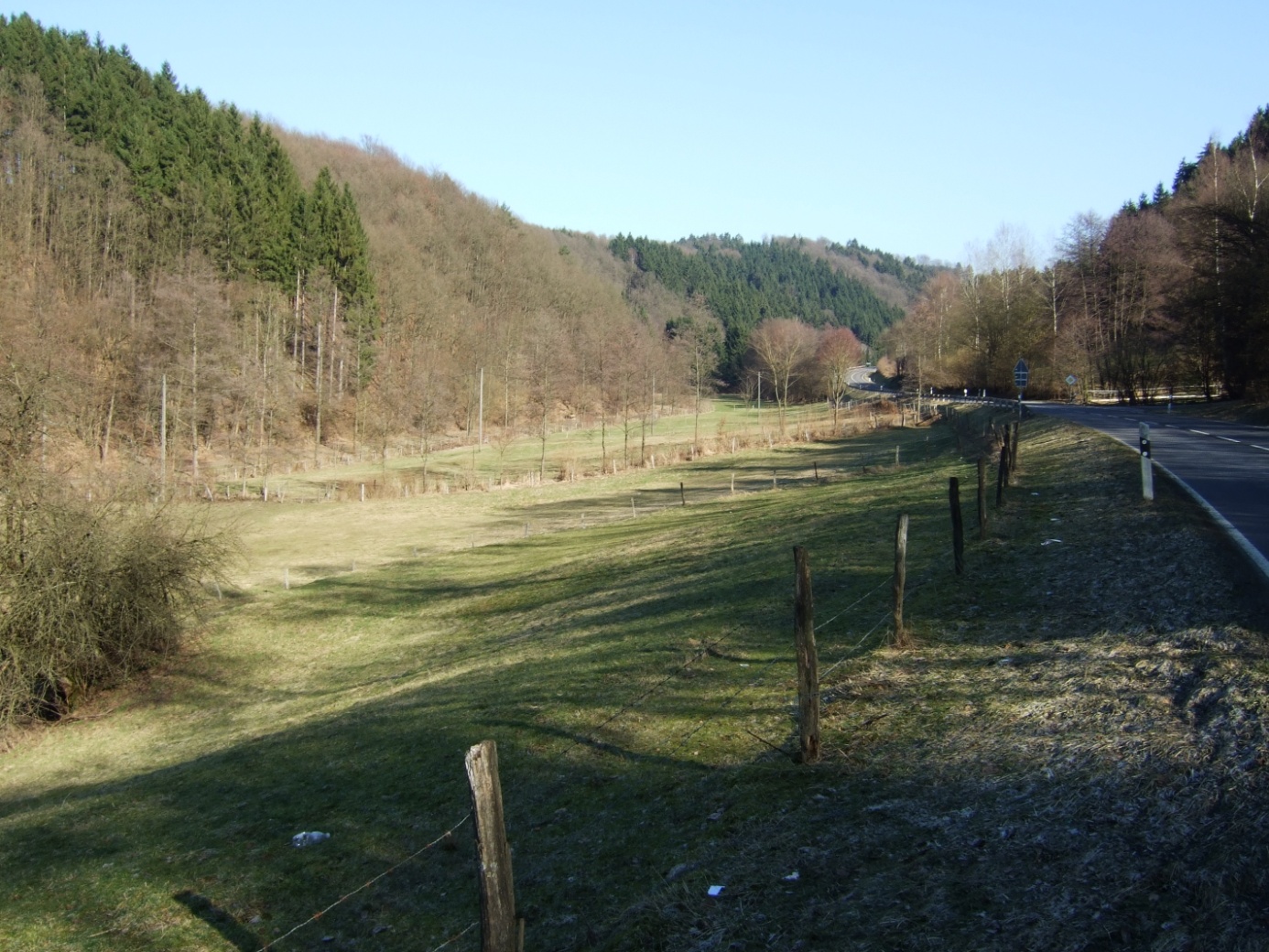 Chronik1920er JahreGründung des Arbeiter-, Turn- und SportVereins OthetalIn den Zwanziger Jahren wird in diesem Verein Fußball gespieltDer Sportplatz befand sich an der Othestraße zwischen den Ortschaften Brelöh und Geschleide (links neben dem heutigen Sportplatz des TuS Othetal)StatistikVorstandSpielzeit 1930 / 31Mannschaftskader1. MannschaftBeginnerwähntEndeName (Amt)1925August Köster (Vorsitzender)SpieleToreHarry HaaseSpielzeitLigazugehörigkeitTrainerTabellenplatz1930 / 31